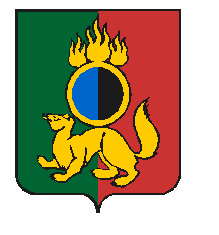 АДМИНИСТРАЦИЯ ГОРОДСКОГО ОКРУГА ПЕРВОУРАЛЬСКПОСТАНОВЛЕНИЕг. ПервоуральскО проведении фестиваля любителей фантастики«Золотой костыль, Бэр-Ривер, 1869»В соответствии с постановлением Правительства Свердловской области от 30 мая 2003 года № 333-ПП «О мерах по обеспечению общественного порядка и безопасности при проведении на территории Свердловской области мероприятий с массовым пребыванием людей», рассмотрев результаты согласования с заинтересованными структурами, Администрация городского округа ПервоуральскПОСТАНОВЛЯЕТ:1. Организовать и провести с 18 по 21 июля 2019 года на территории реки Билимбаевка (координаты: 57.02207, 59.51272) фестиваль любителей фантастики «Золотой костыль, Бэр-Ривер, 1869».2. Ответственность за организацию и проведение фестиваля любителей фантастики «Золотой костыль, Бэр-Ривер, 1869» возложить на организатора (Шклярова О.Г.).3. Рекомендовать Отделу Министерства внутренних дел Российской Федерации по городу Первоуральску (Хомяков В.В.), Государственному бюджетному учреждению здравоохранения Свердловской области «Станция скорой медицинской помощи город Первоуральск» (Сорокин А.В.), Первоуральскому муниципальному бюджетному учреждению «Первоуральская городская служба спасения» (Чернышев А.Ф.), Федеральному государственному казенному учреждению «10 отряд Федеральной противопожарной службы МЧС России по Свердловской области» (Атамурадов Р.С.) обеспечить необходимый и достаточный состав сил и средств постоянной готовности для оперативного реагирования в случае чрезвычайной ситуации во время проведения фестиваля любителей фантастики.4. Рекомендовать Отделу Министерства внутренних дел Российской Федерации по городу Первоуральску (Хомяков В.В.) оказать содействие организаторам мероприятия в охране общественного порядка во время проведения фестиваля любителей фантастики.5. Опубликовать настоящее постановление в газете «Вечерний Первоуральск» и разместить на официальном сайте городского округа Первоуральск.6. Контроль за исполнением настоящего постановления возложить на заместителя Главы Администрации городского округа Первоуральск по управлению социальной сферой и организационной работе Васильеву Любовь Валентиновну.И.о. Главы городского округа Первоуральск,заместитель Главы Администрациипо финансово-экономической политике					М.Ю. Ярославцева16.07.2019№1126